Los Angeles County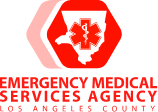 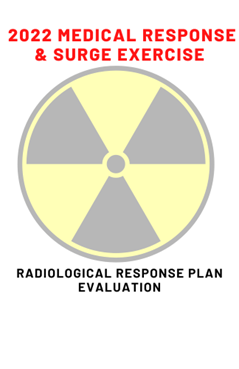 2022 Medical Response and Surge Exercise (MRSE)Exercise ObjectivesHow to use this document: The purpose of this document is to provide sample objectives 
and capabilities for exercise planners to select from in designing their coalition based Medical Response and Surge Exercise (MRSE).  If you do not use all the objectives, remember to remove those objectives and corresponding capabilities that do not pertain to your chosen objectives. You may also replace or add objectives that are not given as examples. (This paragraph should be removed, only capabilities and objectives with sample tasks should be included)2017-2022 ASPR Health Care Preparedness and Response Capabilities:Capability 1: Foundation for Health Care and Medical ReadinessGoal of Capability 1: The community has a sustainable Health Care Coalition – comprised of members with strong relationships – that can identify hazards and risks and prioritize and address gaps through planning, training, exercising, and acquiring resources. Capability 2. Health Care and Medical Response Coordination Goal for Capability 2: Health Care and Medical Response Coordination Health care organizations, the HCC, their jurisdiction(s), and the ESF-8 lead agency plan and collaborate to share and analyze information, manage, and share resources, and coordinate strategies to deliver medical care to all populations during emergencies and planned events.Capability 4. Medical SurgeGoal for Capability 4:  Health care organizations — including hospitals, emergency medical services (EMS), and out-of-hospital providers — deliver timely and efficient care to their patients even when the demand for health care services exceeds available supply. The HCC, in collaboration with the Emergency Support Function-8 (ESF-8) lead agency, coordinates information and available resources for its members to maintain conventional surge response. When an emergency overwhelms the HCC’s collective resources, the HCC supports the health care delivery system’s transition to contingency and crisis surge response and promotes a timely return to conventional standards of care as soon as possible.Clinic Objectives:Objective 1 - Maintain communications with healthcare partners and the local Disaster Operations Center (Capability 2)Sample task(s): [Remove those that you are not testing]Update operational status via ReddiNetTest redundant communication systems (i.e. phone trees, mass communication systems, email, radios, etc.)Objective 2 - Activate the Incident Command System to provide a structured and successful emergency response. (Capability 2)Sample task(s): [Remove those that you are not testing]Complete HICS formsReview Emergency Operations Plan and Job Action Sheets with staffCommunicate with clinical and non-clinical staff, patients, and visitors to notify them of ICS activation. Objective 3 - Ensure processes and procedures are in place throughout response to provide the following to all clinical and non-clinical staff and their families: appropriate Personal Protective Equipment (PPE), psychological first aid, just-in-time training, and other interventions specific to the emergency to protect health care workers from illness or injury. (Capability 2)Sample task(s): [Remove those that you are not testing]Conduct a safety briefing that addresses the availability and appropriate use of PPE, psychological first aid, and other available resources. Distribute just-in-time training materials to staff, such as job action sheets FAQs, and recommended PPE guidelines. Routinely evaluate the facility and workplace environment for any potential hazards or additional resources needs. Objective 4 - Initiate shelter in place plan if facility is located within geographically affected area. (Capability 2)Sample task(s): [Remove those that you are not testing]Implement the shelter in place (SIP) plan Develop objectives, strategies, and tactics for the implementation of the SIP planEnsure supplies for SIP are adequate for number of staff, patients, and visitors within the facility 